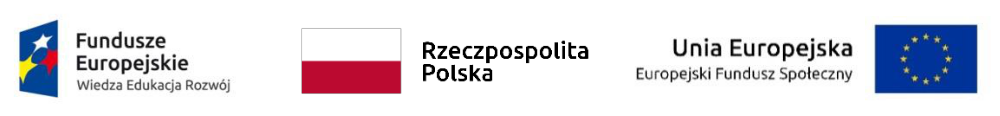 Projekt „Zapewnienie bezpieczeństwa i opieki pacjentom oraz bezpieczeństwa personelowi zakładów opiekuńczo – leczniczych, domów pomocy społecznej, zakładów pielegnacyjno –opiekuńczych i hospicjów na czas COVID – 19”realizowany jest w ramach Programu Operacyjnego Wiedza, Edukacja Rozwój  2014-2020 współfinansowanego ze środków z Europejskiego Funduszu SpołecznegoZałącznik nr 1FORMULARZ OFERTOWYZAMAWIAJĄCY: Dom Pomocy Społecznej w Ołdakach, Ołdaki 7, 06-126 GzyWYKONAWCA:Nazwa: ……………………………………………………………………………………………..Adres: ………………………………………………………………………………………………………………………………………………………………………………………………………REGON: ………………………………………….NIP: …………………………………………...Tel. ………………………. E-mail:………………………………………………………………..WYCENA ZAMÓWIENIAW związku z prowadzonym postępowaniem o udzielenie zamówienia publicznego w oparciu o art. 4 pkt 8 ustawy z dnia 29 stycznia 2004r. Prawo zamówień publicznych (Dz.U. z 2019r. poz. 1843, ze zm.) oraz zgodnie z punktem 6.5.2 Zasada konkurencyjności zgodnie z Wytycznymi w zakresie kwalifikowalności wydatków w ramach Europejskiego Funduszu Rozwoju Regionalnego, Europejskiego Funduszu Społecznego oraz Funduszu Spójności na lata 2014-2020, przedstawiamyofertę na wykonanie zamówienia na „Zakup środków ochrony osobistej i środków dezynfekcji dla pielęgniarek zatrudnionych w DPS w Ołdakach”Projekt „Zapewnienie bezpieczeństwa i opieki pacjentom oraz bezpieczeństwa personelowi zakładów opiekuńczo – leczniczych, domów pomocy społecznej, zakładów pielegnacyjno –opiekuńczych i hospicjów na czas COVID – 19”realizowany jest w ramach Programu Operacyjnego Wiedza, Edukacja Rozwój  2014-2020 współfinansowanego ze środków z Europejskiego Funduszu SpołecznegoCena oferty wskazanej powyżej zawiera wszelkie koszty związane z realizacją niniejszego zamówienia.Oferuję/emy wykonanie przedmiotu zamówienia w terminie …………………………………..Akceptuję/emy wzór umowy i w razie wybrania naszej oferty zobowiązuję/emy się do podpisania umowy w miejscu i terminie wskazanym przez Zamawiającego.Wyrażam/y zgodę na zapłatę za wykonaną usługę w formie przelewu na wskazany przeze mnie rachunek bankowy do 14 dni, pod warunkiem dostępności środków na rachunku bankowym Zamawiającego otrzymanych w ramach projektu „Zapewnienie bezpieczeństwa i opieki pacjentom oraz bezpieczeństwa personelowi zakładów opiekuńczo – leczniczych, domów pomocy społecznej, zakładów pielęgnacyjno – opiekuńczych i hospicjów na czas COVID – 19”. W przypadku brakuśrodków, płatność realizowana będzie w ciągu 7 dni od daty ich wpływu na konto Zamawiającego, bez odsetek ustawowych za opóźnienie.Oświadczam/-y, że zapoznaliśmy się z zapytaniem ofertowym oraz uzyskałem/liśmy konieczne informacje i wyjaśnienia niezbędne do przygotowania oferty.Oświadczam/-y, że dostarczany towar spełnia wymagania w zakresie jakości i standardów bezpieczeństwa określonych w przepisach UE, w tym wytycznych Ministra Zdrowia opublikowanych pod adresem:https://www.gov.pl/web/zdrowie/informacje-dotyczace-produktow-wykorzystywanych-podczas-zwalczania-covid-19Integralną częścią oferty są załączniki:…………………………………………………………………………………………………………………………………………………………………………………………………………………………Pieczęć Firmowa Wykonawcy	___________________, dnia __________ r.………………..………………………………………..Podpis osoby/osób uprawnionej/-ychdo reprezentowania WykonawcyProjekt „Zapewnienie bezpieczeństwa i opieki pacjentom oraz bezpieczeństwa personelowi zakładów opiekuńczo – leczniczych, domów pomocy społecznej, zakładów pielegnacyjno –opiekuńczych i hospicjów na czas COVID – 19”realizowany jest w ramach Programu Operacyjnego Wiedza, Edukacja Rozwój  2014-2020 współfinansowanego ze środków z Europejskiego Funduszu SpołecznegoZałącznik do Formularza OfertowegoOPIS PRZEDMIOTU ZAMÓWIENIAProjekt „Zapewnienie bezpieczeństwa i opieki pacjentom oraz bezpieczeństwa personelowi zakładów opiekuńczo – leczniczych, domów pomocy społecznej, zakładów pielegnacyjno –opiekuńczych i hospicjów na czas COVID – 19”realizowany jest w ramach Programu Operacyjnego Wiedza, Edukacja Rozwój  2014-2020 współfinansowanego ze środków z Europejskiego Funduszu SpołecznegoWykonawca zobowiązany jest do dostarczenia przedmiotu zamówienia spełniającego wymagania w zakresie jakości i standardów bezpieczeństwa określonych w przepisach UE, w tym wytycznych Ministra Zdrowia opublikowanych pod adresem: https://www.gov.pl/web/zdrowie/informacje-dotyczace-produktow-wykorzystywanych-podczas-zwalczania-covid-19Pieczęć Firmowa Wykonawcy	___________________, dnia __________ r.………………..………………………………………..Podpis osoby/osób uprawnionej/-ychdo reprezentowania WykonawcyProjekt „Zapewnienie bezpieczeństwa i opieki pacjentom oraz bezpieczeństwa personelowi zakładów opiekuńczo – leczniczych, domów pomocy społecznej, zakładów pielegnacyjno –opiekuńczych i hospicjów na czas COVID – 19”realizowany jest w ramach Programu Operacyjnego Wiedza, Edukacja Rozwój  2014-2020 współfinansowanego ze środków z Europejskiego Funduszu SpołecznegoZgodnie z art. 13 ust. 1 Ogólnego Rozporządzenia o Ochronie Danych (RODO) informujemy, że:administratorem danych osobowych Wykonawców lub Zleceniobiorców jest Dom Pomocy Społecznej w Ołdakach, Ołdaki 7, 06-126 Gzy;administrator wyznaczył Inspektora Ochrony Danych, z którym mogą się Państwo kontaktować w sprawach przetwarzania Państwa danych osobowych za pośrednictwem poczty elektronicznej:  a.skowera@odoconsulting.pl ;administrator będzie przetwarzał Państwa dane osobowe na podstawie art. 6 ust. 1 lit. b) RODO, tj. przetwarzanie jest niezbędne w celu wykonania umowy, której stroną jest osoba, której dane dotyczą, lub do podjęcia działań na żądanie osoby, której dane dotyczą, przed zawarciem umowy;dane osobowe mogą być udostępnione innym uprawnionym podmiotom, na podstawie przepisów prawa, a także na rzecz podmiotów, z którymi administrator zawarł umowę w związku z realizacją usług na rzecz administratora (np. kancelarią prawną, dostawcą oprogramowania, zewnętrznym audytorem, zleceniobiorcą świadczącym usługę z zakresu ochrony danych osobowych);administrator nie zamierza przekazywać Państwa danych osobowych do państwa trzeciego lub organizacji międzynarodowej;mają Państwo prawo uzyskać kopię swoich danych osobowych w siedzibie administratora.Dodatkowo zgodnie z art. 13 ust. 2 RODO informujemy, że:Państwa dane osobowe będą przechowywane do momentu upływu okresu przedawnienia wynikającego z ustawy z dnia 23 kwietnia 1964 r. Kodeks cywilny;przysługuje Państwu prawo dostępu do treści swoich danych, ich sprostowania lub ograniczenia przetwarzania, a także prawo do wniesienia sprzeciwu wobec przetwarzania, prawo do przeniesienia danych oraz prawo do wniesienia skargi do organu nadzorczego;podanie danych osobowych jest dobrowolne, jednakże niezbędne do zawarcia umowy. Konsekwencją niepodania danych osobowych będzie brak realizacji umowy;administrator nie podejmuje decyzji w sposób zautomatyzowany w oparciu o Państwa dane osobowe.Zgodnie z art. 14 ust. 1 Ogólnego Rozporządzenia o Ochronie Danych (RODO) informujemy, że:administratorem Państwa danych osobowych jest Dom Pomocy Społecznej w Ołdakach, adres: Ołdaki 7, 06-126 Gzy;administrator wyznaczył Inspektora Ochrony Danych, z którym mogą się Państwo kontaktowaćProjekt „Zapewnienie bezpieczeństwa i opieki pacjentom oraz bezpieczeństwa personelowi zakładów opiekuńczo – leczniczych, domów pomocy społecznej, zakładów pielegnacyjno –opiekuńczych i hospicjów na czas COVID – 19”realizowany jest w ramach Programu Operacyjnego Wiedza, Edukacja Rozwój  2014-2020 współfinansowanego ze środków z Europejskiego Funduszu Społecznegow sprawach przetwarzania Państwa danych osobowych za pośrednictwem poczty elektronicznej:  a.skowera@odoconsulting.pl ;administrator będzie przetwarzał Państwa dane osobowe w celu związanych z oszacowaniem wartości zamówienia oraz ewentualnym zawarciem i realizacją umowy o współpracy na podstawie. Dane osobowe są przetwarzane na podstawie art. 6 ust. 1 lit. b) RODO, tj. przetwarzanie jest niezbędne w celu wykonania umowy, której stroną jest osoba, której dane dotyczą, lub do podjęcia działań na żądanie osoby, której dane dotyczą, przed zawarciem umowy;administrator przetwarza jedynie Państwa dane kontaktowe;dane osobowe mogą być udostępnione innym uprawnionym podmiotom, na podstawie przepisów prawa, a także na rzecz podmiotów, z którymi administrator zawarł umowę w związku z realizacją usług na rzecz administratora (np. laboratorium zewnętrznym, kancelarią prawną, dostawcą oprogramowania, zewnętrznym audytorem, zleceniobiorcą świadczącym usługę z zakresu ochrony danych osobowych);administrator nie zamierza przekazywać Państwa danych osobowych do państwa trzeciego lub organizacji międzynarodowej;mają Państwo prawo uzyskać kopię swoich danych osobowych w siedzibie administratora.Dodatkowo zgodnie z art. 14 ust. 2 RODO informujemy, że:Państwa dane osobowe będą przechowywane do momentu upływu okresu przedawnienia wynikającego z ustawy z dnia 23 kwietnia 1964 r. Kodeks cywilny;przysługuje Państwu prawo dostępu do treści swoich danych, ich sprostowania lub ograniczenia przetwarzania, a także prawo do wniesienia sprzeciwu wobec przetwarzania, prawo do przeniesienia danych oraz prawo do wniesienia skargi do organu nadzorczego;dane osobowe zostały pozyskane z publicznie dostępnego źródła, tj. z Internetu;administrator nie podejmuje decyzji w sposób zautomatyzowany w oparciu o Państwa dane osobowe.NazwaCenaIlośćWartośćVATWartośćLp.Nazwajednostkowa[szt.]zamówieniazamówieniaSłownie BruttoLp.Zamówieniajednostkowa[szt.]zamówieniazamówieniaSłownie BruttoLp.Zamówienianetto [zł]netto [zł][zł]brutto [zł]Słownie BruttoZamówienianetto [zł]netto [zł][zł]brutto [zł]netto [zł]netto [zł][zł]brutto [zł][zł]Zadanie 1:Dostawaśrodków dodezynfekcji powierzchni w opakowaniu 5L(zgodnie z opisemprzedmiotuzamówienia)Zadanie 1:Dostawaśrodków dodezynfekcji powierzchni w opakowaniu 5L(zgodnie z opisemprzedmiotuzamówienia)Zadanie 1:Dostawaśrodków dodezynfekcji powierzchni w opakowaniu 5L(zgodnie z opisemprzedmiotuzamówienia)Zadanie 1:Dostawaśrodków dodezynfekcji powierzchni w opakowaniu 5L(zgodnie z opisemprzedmiotuzamówienia)Zadanie 1:Dostawaśrodków dodezynfekcji powierzchni w opakowaniu 5L(zgodnie z opisemprzedmiotuzamówienia)Zadanie 1:Dostawaśrodków dodezynfekcji powierzchni w opakowaniu 5L(zgodnie z opisemprzedmiotuzamówienia)……………………………………Zadanie 1:Dostawaśrodków dodezynfekcji powierzchni w opakowaniu 5L(zgodnie z opisemprzedmiotuzamówienia)Zadanie 1:Dostawaśrodków dodezynfekcji powierzchni w opakowaniu 5L(zgodnie z opisemprzedmiotuzamówienia)Zadanie 1:Dostawaśrodków dodezynfekcji powierzchni w opakowaniu 5L(zgodnie z opisemprzedmiotuzamówienia)……………………………………Zadanie 1:Dostawaśrodków dodezynfekcji powierzchni w opakowaniu 5L(zgodnie z opisemprzedmiotuzamówienia)Zadanie 1:Dostawaśrodków dodezynfekcji powierzchni w opakowaniu 5L(zgodnie z opisemprzedmiotuzamówienia)Zadanie 1:Dostawaśrodków dodezynfekcji powierzchni w opakowaniu 5L(zgodnie z opisemprzedmiotuzamówienia)……………………………………Zadanie 1:Dostawaśrodków dodezynfekcji powierzchni w opakowaniu 5L(zgodnie z opisemprzedmiotuzamówienia)Zadanie 1:Dostawaśrodków dodezynfekcji powierzchni w opakowaniu 5L(zgodnie z opisemprzedmiotuzamówienia)Zadanie 1:Dostawaśrodków dodezynfekcji powierzchni w opakowaniu 5L(zgodnie z opisemprzedmiotuzamówienia)……………………………………Zadanie 1:Dostawaśrodków dodezynfekcji powierzchni w opakowaniu 5L(zgodnie z opisemprzedmiotuzamówienia)Zadanie 1:Dostawaśrodków dodezynfekcji powierzchni w opakowaniu 5L(zgodnie z opisemprzedmiotuzamówienia)Zadanie 1:Dostawaśrodków dodezynfekcji powierzchni w opakowaniu 5L(zgodnie z opisemprzedmiotuzamówienia)……………………………………1.1.Zadanie 1:Dostawaśrodków dodezynfekcji powierzchni w opakowaniu 5L(zgodnie z opisemprzedmiotuzamówienia)Zadanie 1:Dostawaśrodków dodezynfekcji powierzchni w opakowaniu 5L(zgodnie z opisemprzedmiotuzamówienia)Zadanie 1:Dostawaśrodków dodezynfekcji powierzchni w opakowaniu 5L(zgodnie z opisemprzedmiotuzamówienia)……….……….2020……….……….……….……….………….………….……………………………………Zadanie 1:Dostawaśrodków dodezynfekcji powierzchni w opakowaniu 5L(zgodnie z opisemprzedmiotuzamówienia)Zadanie 1:Dostawaśrodków dodezynfekcji powierzchni w opakowaniu 5L(zgodnie z opisemprzedmiotuzamówienia)Zadanie 1:Dostawaśrodków dodezynfekcji powierzchni w opakowaniu 5L(zgodnie z opisemprzedmiotuzamówienia)……….……….2020……………………………………Zadanie 1:Dostawaśrodków dodezynfekcji powierzchni w opakowaniu 5L(zgodnie z opisemprzedmiotuzamówienia)Zadanie 1:Dostawaśrodków dodezynfekcji powierzchni w opakowaniu 5L(zgodnie z opisemprzedmiotuzamówienia)Zadanie 1:Dostawaśrodków dodezynfekcji powierzchni w opakowaniu 5L(zgodnie z opisemprzedmiotuzamówienia)……………………………………Zadanie 1:Dostawaśrodków dodezynfekcji powierzchni w opakowaniu 5L(zgodnie z opisemprzedmiotuzamówienia)Zadanie 1:Dostawaśrodków dodezynfekcji powierzchni w opakowaniu 5L(zgodnie z opisemprzedmiotuzamówienia)Zadanie 1:Dostawaśrodków dodezynfekcji powierzchni w opakowaniu 5L(zgodnie z opisemprzedmiotuzamówienia)……………………………………Zadanie 1:Dostawaśrodków dodezynfekcji powierzchni w opakowaniu 5L(zgodnie z opisemprzedmiotuzamówienia)Zadanie 1:Dostawaśrodków dodezynfekcji powierzchni w opakowaniu 5L(zgodnie z opisemprzedmiotuzamówienia)Zadanie 1:Dostawaśrodków dodezynfekcji powierzchni w opakowaniu 5L(zgodnie z opisemprzedmiotuzamówienia)……………………………………Zadanie 1:Dostawaśrodków dodezynfekcji powierzchni w opakowaniu 5L(zgodnie z opisemprzedmiotuzamówienia)Zadanie 1:Dostawaśrodków dodezynfekcji powierzchni w opakowaniu 5L(zgodnie z opisemprzedmiotuzamówienia)Zadanie 1:Dostawaśrodków dodezynfekcji powierzchni w opakowaniu 5L(zgodnie z opisemprzedmiotuzamówienia)Zadanie 1:Dostawaśrodków dodezynfekcji powierzchni w opakowaniu 5L(zgodnie z opisemprzedmiotuzamówienia)Zadanie 1:Dostawaśrodków dodezynfekcji powierzchni w opakowaniu 5L(zgodnie z opisemprzedmiotuzamówienia)Zadanie 1:Dostawaśrodków dodezynfekcji powierzchni w opakowaniu 5L(zgodnie z opisemprzedmiotuzamówienia)Zadanie 2:DostawaPłynów do dezynfekcji rąk w opakowaniu 1L(zgodnie z opisemprzedmiotuzamówienia)Zadanie 2:DostawaPłynów do dezynfekcji rąk w opakowaniu 1L(zgodnie z opisemprzedmiotuzamówienia)Zadanie 2:DostawaPłynów do dezynfekcji rąk w opakowaniu 1L(zgodnie z opisemprzedmiotuzamówienia)Zadanie 2:DostawaPłynów do dezynfekcji rąk w opakowaniu 1L(zgodnie z opisemprzedmiotuzamówienia)Zadanie 2:DostawaPłynów do dezynfekcji rąk w opakowaniu 1L(zgodnie z opisemprzedmiotuzamówienia)Zadanie 2:DostawaPłynów do dezynfekcji rąk w opakowaniu 1L(zgodnie z opisemprzedmiotuzamówienia)……………………………………Zadanie 2:DostawaPłynów do dezynfekcji rąk w opakowaniu 1L(zgodnie z opisemprzedmiotuzamówienia)Zadanie 2:DostawaPłynów do dezynfekcji rąk w opakowaniu 1L(zgodnie z opisemprzedmiotuzamówienia)Zadanie 2:DostawaPłynów do dezynfekcji rąk w opakowaniu 1L(zgodnie z opisemprzedmiotuzamówienia)……………………………………Zadanie 2:DostawaPłynów do dezynfekcji rąk w opakowaniu 1L(zgodnie z opisemprzedmiotuzamówienia)Zadanie 2:DostawaPłynów do dezynfekcji rąk w opakowaniu 1L(zgodnie z opisemprzedmiotuzamówienia)Zadanie 2:DostawaPłynów do dezynfekcji rąk w opakowaniu 1L(zgodnie z opisemprzedmiotuzamówienia)……………………………………2.2.Zadanie 2:DostawaPłynów do dezynfekcji rąk w opakowaniu 1L(zgodnie z opisemprzedmiotuzamówienia)Zadanie 2:DostawaPłynów do dezynfekcji rąk w opakowaniu 1L(zgodnie z opisemprzedmiotuzamówienia)Zadanie 2:DostawaPłynów do dezynfekcji rąk w opakowaniu 1L(zgodnie z opisemprzedmiotuzamówienia)……….……….……….……….………….………….……………………………………2.2.Zadanie 2:DostawaPłynów do dezynfekcji rąk w opakowaniu 1L(zgodnie z opisemprzedmiotuzamówienia)Zadanie 2:DostawaPłynów do dezynfekcji rąk w opakowaniu 1L(zgodnie z opisemprzedmiotuzamówienia)Zadanie 2:DostawaPłynów do dezynfekcji rąk w opakowaniu 1L(zgodnie z opisemprzedmiotuzamówienia)……….……….4040……….……….……….……….………….………….……………………………………Zadanie 2:DostawaPłynów do dezynfekcji rąk w opakowaniu 1L(zgodnie z opisemprzedmiotuzamówienia)Zadanie 2:DostawaPłynów do dezynfekcji rąk w opakowaniu 1L(zgodnie z opisemprzedmiotuzamówienia)Zadanie 2:DostawaPłynów do dezynfekcji rąk w opakowaniu 1L(zgodnie z opisemprzedmiotuzamówienia)……….……….4040……………………………………Zadanie 2:DostawaPłynów do dezynfekcji rąk w opakowaniu 1L(zgodnie z opisemprzedmiotuzamówienia)Zadanie 2:DostawaPłynów do dezynfekcji rąk w opakowaniu 1L(zgodnie z opisemprzedmiotuzamówienia)Zadanie 2:DostawaPłynów do dezynfekcji rąk w opakowaniu 1L(zgodnie z opisemprzedmiotuzamówienia)……….……….4040……………………………………Zadanie 2:DostawaPłynów do dezynfekcji rąk w opakowaniu 1L(zgodnie z opisemprzedmiotuzamówienia)Zadanie 2:DostawaPłynów do dezynfekcji rąk w opakowaniu 1L(zgodnie z opisemprzedmiotuzamówienia)Zadanie 2:DostawaPłynów do dezynfekcji rąk w opakowaniu 1L(zgodnie z opisemprzedmiotuzamówienia)……………………………………Zadanie 2:DostawaPłynów do dezynfekcji rąk w opakowaniu 1L(zgodnie z opisemprzedmiotuzamówienia)Zadanie 2:DostawaPłynów do dezynfekcji rąk w opakowaniu 1L(zgodnie z opisemprzedmiotuzamówienia)Zadanie 2:DostawaPłynów do dezynfekcji rąk w opakowaniu 1L(zgodnie z opisemprzedmiotuzamówienia)……………………………………Zadanie 2:DostawaPłynów do dezynfekcji rąk w opakowaniu 1L(zgodnie z opisemprzedmiotuzamówienia)Zadanie 2:DostawaPłynów do dezynfekcji rąk w opakowaniu 1L(zgodnie z opisemprzedmiotuzamówienia)Zadanie 2:DostawaPłynów do dezynfekcji rąk w opakowaniu 1L(zgodnie z opisemprzedmiotuzamówienia)……………………………………Zadanie 2:DostawaPłynów do dezynfekcji rąk w opakowaniu 1L(zgodnie z opisemprzedmiotuzamówienia)Zadanie 2:DostawaPłynów do dezynfekcji rąk w opakowaniu 1L(zgodnie z opisemprzedmiotuzamówienia)Zadanie 2:DostawaPłynów do dezynfekcji rąk w opakowaniu 1L(zgodnie z opisemprzedmiotuzamówienia)„Zakup środków ochrony osobistej i środków dezynfekcji dla pielęgniarek zatrudnionych w DPS w Ołdakach”ZAMAWIAJĄCY: DOM POMOCY SPOŁECZNEJ W OŁDAKACH, OŁDAKI 7,06-126 GZYProjekt pn. „Zapewnienie bezpieczeństwa i opieki pacjentom oraz bezpieczeństwa personelowi zakładów opiekuńczo – leczniczych, domów pomocy społecznej, zakładów pielegnacyjno – opiekuńczych i hospicjów na czas COVID – 19” , realizowanego w ramach Programu Operacyjnego Wiedza Edukacja Rozwój na lata 2014-2020 w ramach Działania 5.2 Działania projakościowe i rozwiązania organizacyjne w systemie ochrony zdrowia ułatwiające dostęp do niedrogich, trwałych oraz wysokiej jakości usług zdrowotnych, współfinansowanego z Europejskiego Funduszu Społecznego.KOD CPV:Kod CPV 24455000-8 – środki odkażająceKod CPV 33741300-9 – środek odkażający do rąkŚRODKI DO DEZYNFEKCJI POWIERZCHNI 5L – 20 SZTWYMAGANE MINIMALNE PARAMETRY TECHNICZNE– STAN FABRYCZNY NOWY,- POJEMNOŚĆ OPAKOWANIA: 5 L,- JEDNOCZEŚNIE MYJE I DEZYNFEKUJE NARZĘDZIA MEDYCZNE ORAZ POWIERZCHNIE- O DZIAŁANIU BAKTERIOBÓJCZYM, GRZYBOBÓJCZYM, WIRUSOBÓJCZYM,- NIE WYMAGAJĄCY SPŁUKIWANIA,- TERMIN WAŻNOŚCI MINIMUM 12 MIESIĘCY OD DATY DOSTARCZENIA PRODUKTÓW DO ZAMAWIAJĄCEGONA ETYKIECIE PRODUKTU POWINNY ZNAJDOWAĆ SIĘ INF. DOT. ZAKRESU DZIAŁANIA POTWIERDZONE BADANIAMI MIKROBIOLOGICZNYMI ZGODNIE Z WYMOGAMI URZĘDU REJESTRACJI PRODUKTÓW LECZNICZYCH WYROBÓW MEDYCZNYCH I PRODUKTÓW BIOBÓJCZYCH.PŁYNY DO DEZYNFEKCJI RĄK 1 L. -40 SZT.WYMAGANE MINIMALNE PARAMETRY TECHNICZNE  - STAN FABRYCZNY – NOWYPOJEMNOŚĆ OPAKOWANIA: 1 LSTĘŻENIE ALKOHOLU MINIMUM 95% ETANOLPŁYN DO DEZYNFEKCJI RĄK (BEZ UŻYCIA WODY) MUSI POSIADAĆ WŁAŚCIWOŚCI   BAKTERIOBÓJCZE, GRZYBOBÓJCZE I WIRUSOBÓJCZE,ŁAGODNY DLA DŁONI NAWET PRZY CZĘSTYM STOSOWANIU,TERMIN WAŻNOŚCI MINIMUM 12 MIESIĘCY OD DATY DOSTARCZENIA PRODUKTÓW DO ZAMAWIAJĄCEGONA ETYKIECIE PRODUKTU POWINNY ZNAJDOWAĆ SIĘ INF. DOT. ZAKRESU DZIAŁANIA POTWIERDZONE BADANIAMI MIKROBIOLOGICZNYMI ZGODNIE Z WYMOGAMI URZĘDU REJESTRACJI PRODUKTÓW LECZNICZYCH WYROBÓW MEDYCZNYCH I PRODUKTÓW BIOBÓJCZYCH.